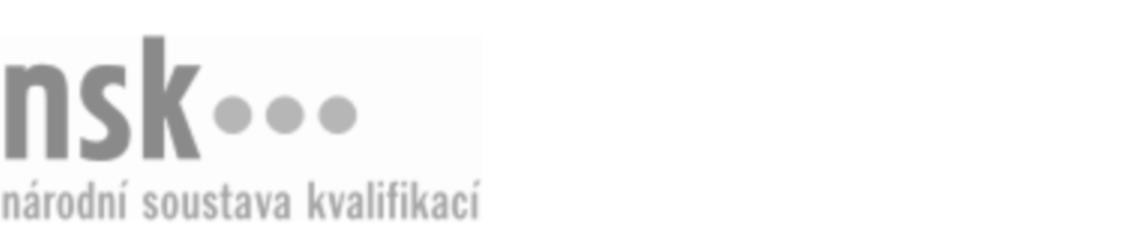 Další informaceDalší informaceDalší informaceDalší informaceDalší informaceDalší informaceTechnik/technička čistírny (kód: 31-066-M) Technik/technička čistírny (kód: 31-066-M) Technik/technička čistírny (kód: 31-066-M) Technik/technička čistírny (kód: 31-066-M) Technik/technička čistírny (kód: 31-066-M) Technik/technička čistírny (kód: 31-066-M) Technik/technička čistírny (kód: 31-066-M) Autorizující orgán:Autorizující orgán:Ministerstvo pro místní rozvojMinisterstvo pro místní rozvojMinisterstvo pro místní rozvojMinisterstvo pro místní rozvojMinisterstvo pro místní rozvojMinisterstvo pro místní rozvojMinisterstvo pro místní rozvojMinisterstvo pro místní rozvojMinisterstvo pro místní rozvojMinisterstvo pro místní rozvojSkupina oborů:Skupina oborů:Textilní výroba a oděvnictví (kód: 31)Textilní výroba a oděvnictví (kód: 31)Textilní výroba a oděvnictví (kód: 31)Textilní výroba a oděvnictví (kód: 31)Textilní výroba a oděvnictví (kód: 31)Povolání:Povolání:Mistr čistírnyMistr čistírnyMistr čistírnyMistr čistírnyMistr čistírnyMistr čistírnyMistr čistírnyMistr čistírnyMistr čistírnyMistr čistírnyKvalifikační úroveň NSK - EQF:Kvalifikační úroveň NSK - EQF:44444Platnost standarduPlatnost standarduPlatnost standarduPlatnost standarduPlatnost standarduPlatnost standarduPlatnost standarduStandard je platný od: 21.10.2022Standard je platný od: 21.10.2022Standard je platný od: 21.10.2022Standard je platný od: 21.10.2022Standard je platný od: 21.10.2022Standard je platný od: 21.10.2022Standard je platný od: 21.10.2022Technik/technička čistírny,  28.03.2024 20:21:41Technik/technička čistírny,  28.03.2024 20:21:41Technik/technička čistírny,  28.03.2024 20:21:41Technik/technička čistírny,  28.03.2024 20:21:41Technik/technička čistírny,  28.03.2024 20:21:41Strana 1 z 2Další informaceDalší informaceDalší informaceDalší informaceDalší informaceDalší informaceDalší informaceDalší informaceDalší informaceDalší informaceDalší informaceDalší informaceDalší informaceÚplné profesní kvalifikaceÚplné profesní kvalifikaceÚplné profesní kvalifikaceÚplné profesní kvalifikaceÚplné profesní kvalifikaceÚplné profesní kvalifikaceÚplné profesní kvalifikaceÚplnou profesní kvalifikaci Technik prádelen a čistíren (kód: 31-99-M/09) lze prokázat předložením osvědčení o získání některé z uvedených skupin profesních kvalifikací:Úplnou profesní kvalifikaci Technik prádelen a čistíren (kód: 31-99-M/09) lze prokázat předložením osvědčení o získání některé z uvedených skupin profesních kvalifikací:Úplnou profesní kvalifikaci Technik prádelen a čistíren (kód: 31-99-M/09) lze prokázat předložením osvědčení o získání některé z uvedených skupin profesních kvalifikací:Úplnou profesní kvalifikaci Technik prádelen a čistíren (kód: 31-99-M/09) lze prokázat předložením osvědčení o získání některé z uvedených skupin profesních kvalifikací:Úplnou profesní kvalifikaci Technik prádelen a čistíren (kód: 31-99-M/09) lze prokázat předložením osvědčení o získání některé z uvedených skupin profesních kvalifikací:Úplnou profesní kvalifikaci Technik prádelen a čistíren (kód: 31-99-M/09) lze prokázat předložením osvědčení o získání některé z uvedených skupin profesních kvalifikací:Úplnou profesní kvalifikaci Technik prádelen a čistíren (kód: 31-99-M/09) lze prokázat předložením osvědčení o získání některé z uvedených skupin profesních kvalifikací: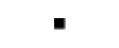 Technik/technička čistírny (kód: 31-066-M)Technik/technička čistírny (kód: 31-066-M)Technik/technička čistírny (kód: 31-066-M)Technik/technička čistírny (kód: 31-066-M)Technik/technička čistírny (kód: 31-066-M)Technik/technička čistírny (kód: 31-066-M)Technik/technička čistírny (kód: 31-066-M)Technik/technička čistírny (kód: 31-066-M)Technik/technička čistírny (kód: 31-066-M)Technik/technička čistírny (kód: 31-066-M)Technik/technička čistírny (kód: 31-066-M)Technik/technička čistírny (kód: 31-066-M)Technik/technička prádelny (kód: 31-067-M)Technik/technička prádelny (kód: 31-067-M)Technik/technička prádelny (kód: 31-067-M)Technik/technička prádelny (kód: 31-067-M)Technik/technička prádelny (kód: 31-067-M)Technik/technička prádelny (kód: 31-067-M)Technik/technička čistírny,  28.03.2024 20:21:42Technik/technička čistírny,  28.03.2024 20:21:42Technik/technička čistírny,  28.03.2024 20:21:42Technik/technička čistírny,  28.03.2024 20:21:42Technik/technička čistírny,  28.03.2024 20:21:42Strana 2 z 2